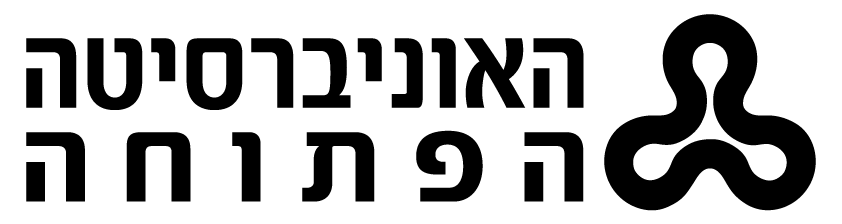 תאריך:      טופס אישור תחולת שינויים לתואר שני 	לשינויים במאפייני קורס יש למלא את חלק א'. 	לשינויים במאפייני קורס שיש להם השלכות על תכניות לימודים יש למלא את חלק א' ואת חלק ב' שבטופס. 	לשינויים בתכנית לימודים בלבד, יש למלא את חלק ב'.המציעים:	     שינוי במאפייני קורסשם הקורס:	     מספרו:	     תיאור השינוי: 	     הסבר לבקשה:	     קבוצה 1: ברירת המחדל לתחולת שינויים מקבוצה זו היא מסמסטר הפרסום 	שינוי שם	הוספת נ"ז	הוספת שיוך	הורדת שיוך (כאשר אין לכך השפעה על ת"ל או על תנאי קבלה לקורסים אחרים)	גניזת/הקפאת/הפסקת הוראת קורס (כאשר אין לכך השפעה על ת"ל)	שינויים ברמת קורס – מרמת פתיחה לרמה רגילה	שינוי בחפיפות	הסרת קורס מרשימת הקורסים מרחיבי הדעת השינוי לא חל על בעלי ת"ל מאושרת. לבעלי ת"ל מאושרת שהקורס נכלל בתכנית שלהם צריך לשלוח מכתב, אבל לאפשר להם להשאיר את הקורס בתכנית. 	אחר      קבוצה 2: ברירת המחדל לתחולת שינויים מקבוצה זו היא שנה וחצי מסמסטר הפרסום1	הוספת תנאי קבלה	הפחתת נ"ז	שינויים ברמת קורס – הורדת רמה או העלאה לרמה מתקדמת 	הורדת שיוך (כאשר יש לכך השפעה על ת"ל או על תנאי קבלה לקורסים אחרים)	גניזת/הקפאת/הפסקת הוראת קורס (כאשר יש לכך השפעה על ת"ל)	הורדת אופציה לכתיבת ע"ס לקורס	אחר      יש לציין את כל המקומות שבהם יש השלכות לשינוי שלעיל, ולפרט כיצד להתייחס לשינוי במקומות אלה, כולל ניסוח הערות מתאימות:	תכניות לימודים (כולל תכניות של מחלקות אחרות):      	תנאי קבלה/ידע קודם דרוש/ידע קודם מומלץ של הקורסים:      	אפיקי מעבר:      	מקומות אחרים (כגון תיאורי קורסים, חפיפות):      התחולה לשינויים המבוקשים	תחולה מסמסטר הפרסום1, כלומר מסמסטר       ואילך	שנה וחצי מסמסטר הפרסום1, כלומר מסמסטר       ואילך	תחולה שונה. התחולה המוצעת ונימוקה:      השלכות השינוי על סטודנטים עם תכנית לימודים מאושרת בתוקף (הודעה מתאימה תישלח לסטודנטים ע"י הוועדה לאישור תכניות לימודים):      נוסח מוצע לקטלוג הקורסים ו/או אתר תכנית הלימודים על השינוי והשלכותיו: כל השינויים במאפייני הקורסים (למעט הסרת קורס מרשימת מרחיבי הדעת), מרגע שהם חלים, תקפים לכל הסטודנטים שילמדו את הקורס, חדשים וותיקים, עם ובלי תכנית לימודים מאושרת. לאחר אישור השינויים ותחולתם בוועדת המשנה, יש לפרסמם בכל האמצעים הרלוונטיים מבין: קטלוג הקורסים, אתרי המחלקות, ומערך הייעוץ.ב. שינויים בתכניות לימודיםשם התכנית:	     השינוי:	הוספת/הורדת קורס חובה 	הורדת קורס בחירה	החלפת קורס בחירה/חובה בקורס אחר	שינוי בדרישות צבירת נ"ז בתכנית כולה או במרכיביה	הוספת דרישות חדשות לתכנית	שינוי כללי של תכנית לימודים	גניזת תכנית לימודים 	שינוי שם תכנית לימודים	הוספת דרישה לקורס מרחיב דעת	שינוי ברשימת קורסי הבחירה	אחר      תיאור השינוי:  תחולת השינוי לסטודנטים חדשים	תחולה מסמסטר הפרסום1 ואילך, כלומר מסמסטר       ואילך	תחולה שונה. התחולה המוצעת ונימוקה:תחולת השינוי לסטודנטים ותיקים ללא תכנית לימודים מאושרת	לא חל על סטודנטים שהחלו לימודיהם לפני סמסטר       (סמסטר הפרסום1)	חל על סטודנטים שהחלו לימודיהם לפני סמסטר       (סמסטר הפרסום1) וצברו פחות מ-      נ"ז עד סמסטר הפרסום1 (לא כולל). (מומלץ פחות מ-48 נ"ז או 72 נ"ז, לפי אופי השינוי). לא חל על שאר הסטודנטים שהחלו לימודיהם לפני סמסטר זה.	תחולה שונה מהחלופות המוצעות לעיל. התחולה המוצעת ונימוקה:תחולת השינוי לסטודנטים ותיקים עם תכנית לימודים מאושרת בתוקף	לא חל על סטודנטים בעלי ת"ל מאושרת בתוקף	תחולה כמו לסטודנטים ותיקים ללא ת"ל מאושרת	תחולה שונה מהחלופות המוצעות לעיל. התחולה המוצעת ונימוקה:השלכות השינוי על סטודנטים עם תכנית לימודים מאושרת בתוקף(הודעה מתאימה תישלח לסטודנטים ע"י הוועדה לאישור תכניות לימודים):נוסח מוצע לידיעון על השינוי והשלכותיו:יש לצרף לטופס נוסח מעודכן של תכנית לימודים לפרסום באתר התכניות ב"עקוב אחר שינויים" על גבי התכנית המקורית. אם השינויים מורכבים מכדי להציג אותם בסימונים על התכנית הקיימת, יש לצרף תכנית מעודכנת.התייחסות ראש המחלקה האקדמית  –חתימה      	תאריך      התייחסות מרכז ההישגים הלימודיים – עדה ארנוןחתימה       	תאריך       התייחסות דיקנט הלימודים האקדמיים – 
מיכל יעקב בשם דיקן הלימודים האקדמיים – פרופ' אופיר מינץ-מנורחתימה      	תאריך      הערות